3.5.PO* 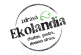 Přesnídávka: Pribináček 80g, ovoce 50g /7,8Oběd: Krémová květáková/1,7Čínské nudle se houbami, zeleninou a arašídy /1,3,4,5,6,7Svačina: Dalamánek 60g, sýrová pomazánka  s vejcem 30g, zelenina 50g/ 1,3,74.5.ÚT*Přesnídávka: Houska sezamová 60g, středomořská pomazánka 30g (suš.rajčata+olivy)30g, ovoce 50g / 1,7,11Oběd: Zeleninová se špeclemi/1,3,9  Vepřové na mrkvi, brambory/1,7Svačina: Slunečnicová bulka 60g s máslem 10g, šunkou 20 g, zelenina 50 g/ 1,75.5.ST* Přesnídávka: Samožitný chléb 60g, sardinková pomazánka 30g, ovoce 50g / 1,4,7Oběd: Hrstková /7,9   Hovězí s rajskou omáčkou, houskový knedlík/1,3,7,9,10Svačina: Bagetka 60g, okurková pomazánka s koprem 30g / 1,76.5.ČT*  Přesnídávka: Chléb kváskový 60g, přírodní sýr 30g, ovoce 50g /1,7Oběd: Hovězí vývar s rýží/9  Kuře sweet and sour, jasmínová rýže/11Svačina: Houska 60g, drůbeží pomazánka 30g, zelenina 50g /1,7,117.5.PÁ*  Přesnídávka: Borodino chléb 60g, máslo 10g, šunka 20g, ovoce 50g /1,7Oběd: Bramborová s čočkou Beluga/1,7,9Plněné bramborové knedlíky, červené zelí /1,3,7Svačina 2: Rohlík mochovský 60g, česneková pomazánka 30g, zelenina 50g/ 1,710.5.PO*  Přesnídávka: Termix 80g, domácí müsli 20g /1,7,8Oběd: Mrkvičkový krém/1,7,9Kolínka s mákem a perníkem/1,3,7,13     Svačina: Houska 60g, špenátová pomazánka 30g, zelenina 50g /1,7,1111.5.ÚT*  Přesnídávka:  Makový koláč MAKOVEC 80g a mléko 200 ml / 1,3,7Oběd: Zeleninová s chřestem/1,7,9  Marinované kuřecí paličky, mačkaný brambor/1,6,7,10,11Svačina: Slunečnicová špička 60g, makrelová pomazánka 30g, zelenina 50g / 1,4,712.5.ST* Přesnídávka: Kukuřičný plátek 2ks, ricotta 30g, ovoce 50g/7Oběd: Čočková polévka/1     Vepřové rizoto s chřestem, sýr, okurka /7,9,10Svačina: Mouřenín 60g, šunková pěna 30g, zelenina 50g /1,713.5.ČT* Přesnídávka: Chléb kváskový 60g s čerstvým sýrem 30g, ovoce 50g / 1,7Oběd: Kuřecí vývar s tarhoní /1,3,9  Kuřecí milánské špagety/1,3,7Svačina: Houska 60g, pomazánka z ajvaru 30g, zelenina  50g / 1,7,11 14.5.PÁ* Přesnídávka: Makovka 80g s mlékem 200ml /1,3,7Oběd: Kulajda/1,3,7  Kulajda/1,3,7  Brokolicové placičky s červenou čočkou, bramborová kaše /1,3,7Svačina: Tapiokový pudink s mangem 80g/8 kokos 17.5.PO* Přesnídávka: Bílý jogurt 150g s kokosovým müsli 20g /1,7,8Oběd: Brokolicová/1,7  Filé na másle, brambor, salátek /4,7Svačina: Bramborová špička 60g, veganská domácí paštika 30g, zelenina 50g / 118.5.ÚT*  Přesnídávka: Kokosový koláč RAFAELO 80g, mléko 200 ml / 1,3,7,8Oběd:     Zeleninová s rýží/1,7,9   Gnocchi s kuřecím v brokolicové omáčce/1,3,7,8Svačina: Houska 60g, pomazánka z grilované zeleniny, zelenina 50g / 1,7,1119.5.ST*  Přesnídávka: Cornflakes 20 gr, mléko 200 ml/ 5,6,7,8Oběd: Fazolová /1,7Hovězí gulášek, pohankový knedlík /1,3,7Svačina: Slunečnicová špička 60g, tuňáková pomazánka 30g, zelenina 50g  /1,4,7 20.5.ČT* Přesnídávka:  Chléb kváskový 60g, vajíčková pomazánka 30g, ovoce 50g/ 1,3,7 Oběd: Hovězí vývar s tarhoní/1,3,7,9Španělský rozlítaný ptáček, parboiled rýže/1,3,7,10Svačina: Houska 60g, máslo 10 g, čedar 20g, zelenina 50g/1,7,1121.5.PÁ** Přesnídávka: Borodino chléb 60g, máslo 10g, šunka 20g , ovoce  50g/ 1,7Oběd: Rajská s rýží/1,7Buchtičky ze špaldové mouky s vanilkovým krémem/1,3,7Svačina: Pistáciový pudink s ovocem 100g/7,824.5.PO* Přesnídávka: Jablečné pyré 150ml s domácím ořechovým müsli 20g /1,8Oběd: Mrkvový krém/1,7,9Kuřecí maďarský perkelt, tarhoně /1,3,7Svačina: Bagetka 60g, čerstvý sýr 30g, zelenina 50g/ 1,725.5.ÚT*Přesnídávka: Čokoládové mufiny  80g a mléko 200ml / 1,3,7,8Oběd: Bramborová s pohankou/1,7,9  Zeleninové chia placičky, máslový brambor /1,3,7,8 – muškátový oříšek      Svačina: Houska 60g s máslem 10g, šunkou 20g, zelenina 50gr/ 1,7,1126.5.ST*Přesnídávka: Ovesná kaše se švestkami a skořicí /150ml /1,7Oběd: Cizrnový krém /1,7  Mahi-mahi ve smetanové omáčce s chřestem, farfalle /1,3,4,7 Svačina : Mouřenín 60g, máslo 10g, šunka 20g, zelenina /1,727.5.ČT*Přesnídávka: Kváskový chléb 60g, máslo 10g, strouhaný sýr 20g, ovoce 50g/ 1,7Oběd: Hovězí vývar se špeclemi /1,3,9Holandský řízek s bramborovou kaší, okurka/1,3,7,10Svačina: Bramborová špička 45g, pomazánka z pečené zeleniny /1,728.5.PÁ* Přesnídávka: Lámankový chléb 60g, bylinková lučina 30g, ovoce 50g/ 1,7Oběd: Zeleninová s jáhlami /1,3,9  Plněné bramborové knedlíky se švestkami a mákem /1,3,7    Svačina: Houska 60g, pomazánka z bílé ředkve 30g/ 1,7,11 31.5.PO* Přesnídávka: Pribináček 80g, ovoce 50g /7,8Oběd: Špenátový krém/1,7Mungo fazole, grilovaná zelenina, jasmínová rýže/0     Svačina 1: Dalamánek 60g, sýrová pomazánka  s vejcem 30g, zelenina 50g/ 1,3,7Splnění spotřebního koše pro školy je garantováno u každé varianty  samostatně a u MŠ při  současném odběru svačin. Použité zkratky u varianty 4: GF – (Gluten free) bezlepková varianta, DF – (Dairy free) bezlaktózová varianta,Při přípravě jsou použity jen suroviny bez obsahu alergenu (lepek, laktóza), pro přesné složení jídel použijte kontakty níže. V pokrmech varianty 4 mohou být ale stopy lepku, neboť je připravujeme v kuchyni, kde se lepek zpracovává. Ovoce, čerstvá zelenina  a mléko je dodáváno zvlášť mimo uvedené složení jídelníčku a to dle norem vyhlášky o školním stravování. Jídelníček je vypracovaný ve spolupráci s nutriční terapeutkou Martinou Kučerovou.Změna jídelníčku vyhrazena. 